NBS Specification: 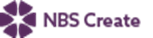 This product is associated with the following NBS Create clause:45-05-75/315 Open sided sheltersNBS Specification: 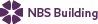 This product is associated with the following NBS clauses:B91 Buildings in the landscape 340 CYCLE SHELTERProduct Specification: Kent Blanchardstown Cycle Shelter KBBS 4100    • Manufacturer: Kent Stainless      Web: www.kentstainless.com      Email: info@kentstainless.com      Tel: +353 (0)53 914 3216      Fax: +353 53 914 1802      Address: Ardcavan Works, Ardcavan Co Wexford, Ireland    • Product reference: Kent Blanchardstown Cycle Shelter (KBBS/4100) • Material: Galvanized carbon steel / Powdercoated to RAL    • Covering: 20mm toughened and laminated    • Size :Width : 2210mmLength: 2050mm / 4100mm / 6150mmHeight: 2100mm    • Finish: Galvanised / Powdercoated     • Installation Type: Visible flange     • Accessories/ Other requirements: Integrated cycle rackSuggested Specification: Kent Blanchardstown Cycle Shelter KBBS 4100    • Manufacturer: Kent Stainless      Web: www.kentstainless.com      Email: info@kentstainless.com      Tel: +353 (0)53 914 3216      Fax: +353 53 914 1802      Address: Ardcavan Works, Ardcavan Co Wexford, Ireland    • Product reference: Kent Blanchardstown Cycle Shelter (KBBS/4100) • Material: Galvanized carbon steel / Powdercoated to RAL    • Covering: 20mm toughened and laminated    • Size :Width : 2210mmLength: 6150mmHeight: 2100mm    • Finish: Powdercoated     • Installation Type: Visible flange     • Accessories/ Other requirements: Integrated cycle rack